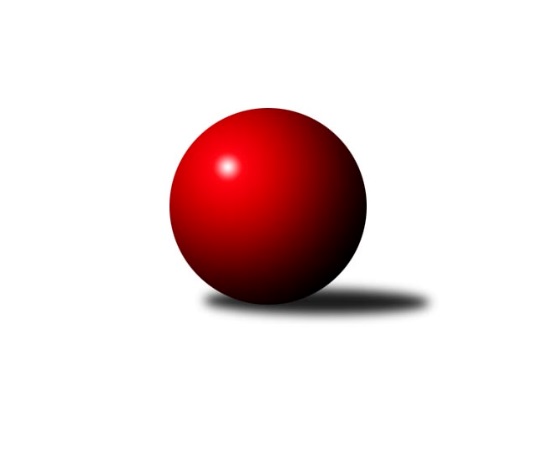 Č.14Ročník 2023/2024	24.5.2024 2. KLM B 2023/2024Statistika 14. kolaTabulka družstev:		družstvo	záp	výh	rem	proh	skore	sety	průměr	body	plné	dorážka	chyby	1.	TJ Spartak Přerov	14	12	2	0	81.0 : 31.0 	(194.0 : 142.0)	3441	26	2266	1174	20.9	2.	TJ Unie Hlubina	13	11	0	2	67.0 : 37.0 	(180.0 : 132.0)	3395	22	2261	1134	27.4	3.	TJ Sokol Chvalíkovice	13	7	2	4	59.0 : 45.0 	(162.0 : 150.0)	3353	16	2228	1126	27.7	4.	KK Moravská Slávia Brno	14	7	1	6	61.0 : 51.0 	(165.5 : 170.5)	3333	15	2207	1127	25.9	5.	KK Blansko	14	7	1	6	53.0 : 59.0 	(168.5 : 167.5)	3283	15	2208	1076	31.3	6.	KC Zlín	14	6	2	6	54.0 : 58.0 	(156.0 : 180.0)	3332	14	2237	1095	25.3	7.	TJ Start Rychnov n. Kn.	14	6	1	7	57.5 : 54.5 	(173.0 : 163.0)	3312	13	2224	1088	32.7	8.	HKK Olomouc	13	5	0	8	47.0 : 57.0 	(151.5 : 160.5)	3315	10	2202	1113	26.7	9.	VKK Vsetín	14	4	2	8	45.0 : 67.0 	(152.0 : 184.0)	3266	10	2187	1079	32.4	10.	TJ Sokol Šanov	14	4	1	9	47.0 : 65.0 	(153.5 : 182.5)	3288	9	2212	1076	31.6	11.	TJ Horní Benešov	13	4	0	9	40.5 : 63.5 	(152.0 : 160.0)	3313	8	2218	1095	30.6	12.	KK Slovan Rosice	14	3	0	11	44.0 : 68.0 	(160.0 : 176.0)	3341	6	2222	1119	28.6Tabulka doma:		družstvo	záp	výh	rem	proh	skore	sety	průměr	body	maximum	minimum	1.	TJ Unie Hlubina	7	6	0	1	37.0 : 19.0 	(97.0 : 71.0)	3195	12	3282	3098	2.	TJ Spartak Přerov	6	4	2	0	33.0 : 15.0 	(82.0 : 62.0)	3448	10	3562	3302	3.	KK Blansko	8	5	0	3	33.0 : 31.0 	(101.0 : 91.0)	3308	10	3360	3243	4.	KK Moravská Slávia Brno	7	4	1	2	35.0 : 21.0 	(90.0 : 78.0)	3385	9	3559	3221	5.	TJ Sokol Šanov	6	4	0	2	27.5 : 20.5 	(72.5 : 71.5)	3307	8	3387	3247	6.	HKK Olomouc	7	4	0	3	31.0 : 25.0 	(89.0 : 79.0)	3394	8	3508	3326	7.	VKK Vsetín	7	3	2	2	29.0 : 27.0 	(87.0 : 81.0)	3240	8	3306	3159	8.	KC Zlín	8	4	0	4	30.0 : 34.0 	(88.5 : 103.5)	3414	8	3536	3318	9.	TJ Sokol Chvalíkovice	5	3	1	1	22.0 : 18.0 	(63.5 : 56.5)	3321	7	3395	3250	10.	TJ Start Rychnov n. Kn.	6	3	0	3	24.5 : 23.5 	(73.0 : 71.0)	3349	6	3422	3255	11.	TJ Horní Benešov	8	3	0	5	27.5 : 36.5 	(100.0 : 92.0)	3414	6	3515	3336	12.	KK Slovan Rosice	7	2	0	5	21.0 : 35.0 	(79.5 : 88.5)	3452	4	3511	3372Tabulka venku:		družstvo	záp	výh	rem	proh	skore	sety	průměr	body	maximum	minimum	1.	TJ Spartak Přerov	8	8	0	0	48.0 : 16.0 	(112.0 : 80.0)	3440	16	3533	3333	2.	TJ Unie Hlubina	6	5	0	1	30.0 : 18.0 	(83.0 : 61.0)	3428	10	3558	3336	3.	TJ Sokol Chvalíkovice	8	4	1	3	37.0 : 27.0 	(98.5 : 93.5)	3357	9	3460	3069	4.	TJ Start Rychnov n. Kn.	8	3	1	4	33.0 : 31.0 	(100.0 : 92.0)	3308	7	3460	3053	5.	KC Zlín	6	2	2	2	24.0 : 24.0 	(67.5 : 76.5)	3318	6	3419	3217	6.	KK Moravská Slávia Brno	7	3	0	4	26.0 : 30.0 	(75.5 : 92.5)	3326	6	3521	3052	7.	KK Blansko	6	2	1	3	20.0 : 28.0 	(67.5 : 76.5)	3279	5	3349	3199	8.	TJ Horní Benešov	5	1	0	4	13.0 : 27.0 	(52.0 : 68.0)	3293	2	3445	3061	9.	HKK Olomouc	6	1	0	5	16.0 : 32.0 	(62.5 : 81.5)	3302	2	3443	3193	10.	KK Slovan Rosice	7	1	0	6	23.0 : 33.0 	(80.5 : 87.5)	3325	2	3509	3118	11.	VKK Vsetín	7	1	0	6	16.0 : 40.0 	(65.0 : 103.0)	3270	2	3470	3069	12.	TJ Sokol Šanov	8	0	1	7	19.5 : 44.5 	(81.0 : 111.0)	3285	1	3367	3156Tabulka podzimní části:		družstvo	záp	výh	rem	proh	skore	sety	průměr	body	doma	venku	1.	TJ Spartak Přerov	11	9	2	0	63.0 : 25.0 	(147.5 : 116.5)	3427	20 	3 	2 	0 	6 	0 	0	2.	TJ Unie Hlubina	10	9	0	1	56.0 : 24.0 	(144.0 : 96.0)	3406	18 	4 	0 	1 	5 	0 	0	3.	KK Blansko	11	6	1	4	44.0 : 44.0 	(131.5 : 132.5)	3281	13 	4 	0 	2 	2 	1 	2	4.	TJ Sokol Chvalíkovice	11	5	2	4	46.0 : 42.0 	(134.5 : 129.5)	3333	12 	3 	1 	1 	2 	1 	3	5.	KC Zlín	11	5	2	4	43.0 : 45.0 	(127.0 : 137.0)	3324	12 	4 	0 	2 	1 	2 	2	6.	TJ Start Rychnov n. Kn.	11	5	1	5	46.5 : 41.5 	(136.5 : 127.5)	3335	11 	3 	0 	2 	2 	1 	3	7.	KK Moravská Slávia Brno	11	4	1	6	42.0 : 46.0 	(119.0 : 145.0)	3300	9 	2 	1 	2 	2 	0 	4	8.	HKK Olomouc	10	4	0	6	38.0 : 42.0 	(124.0 : 116.0)	3325	8 	3 	0 	2 	1 	0 	4	9.	VKK Vsetín	11	3	2	6	37.0 : 51.0 	(122.5 : 141.5)	3266	8 	2 	2 	2 	1 	0 	4	10.	TJ Sokol Šanov	11	3	1	7	37.5 : 50.5 	(123.0 : 141.0)	3294	7 	3 	0 	2 	0 	1 	5	11.	KK Slovan Rosice	11	3	0	8	36.0 : 52.0 	(125.0 : 139.0)	3381	6 	2 	0 	4 	1 	0 	4	12.	TJ Horní Benešov	11	3	0	8	31.0 : 57.0 	(125.5 : 138.5)	3312	6 	2 	0 	4 	1 	0 	4Tabulka jarní části:		družstvo	záp	výh	rem	proh	skore	sety	průměr	body	doma	venku	1.	KK Moravská Slávia Brno	3	3	0	0	19.0 : 5.0 	(46.5 : 25.5)	3508	6 	2 	0 	0 	1 	0 	0 	2.	TJ Spartak Přerov	3	3	0	0	18.0 : 6.0 	(46.5 : 25.5)	3504	6 	1 	0 	0 	2 	0 	0 	3.	TJ Sokol Chvalíkovice	2	2	0	0	13.0 : 3.0 	(27.5 : 20.5)	3426	4 	0 	0 	0 	2 	0 	0 	4.	TJ Unie Hlubina	3	2	0	1	11.0 : 13.0 	(36.0 : 36.0)	3258	4 	2 	0 	0 	0 	0 	1 	5.	TJ Horní Benešov	2	1	0	1	9.5 : 6.5 	(26.5 : 21.5)	3432	2 	1 	0 	1 	0 	0 	0 	6.	TJ Start Rychnov n. Kn.	3	1	0	2	11.0 : 13.0 	(36.5 : 35.5)	3272	2 	0 	0 	1 	1 	0 	1 	7.	KC Zlín	3	1	0	2	11.0 : 13.0 	(29.0 : 43.0)	3377	2 	0 	0 	2 	1 	0 	0 	8.	TJ Sokol Šanov	3	1	0	2	9.5 : 14.5 	(30.5 : 41.5)	3295	2 	1 	0 	0 	0 	0 	2 	9.	KK Blansko	3	1	0	2	9.0 : 15.0 	(37.0 : 35.0)	3309	2 	1 	0 	1 	0 	0 	1 	10.	HKK Olomouc	3	1	0	2	9.0 : 15.0 	(27.5 : 44.5)	3322	2 	1 	0 	1 	0 	0 	1 	11.	VKK Vsetín	3	1	0	2	8.0 : 16.0 	(29.5 : 42.5)	3271	2 	1 	0 	0 	0 	0 	2 	12.	KK Slovan Rosice	3	0	0	3	8.0 : 16.0 	(35.0 : 37.0)	3307	0 	0 	0 	1 	0 	0 	2 Zisk bodů pro družstvo:		jméno hráče	družstvo	body	zápasy	v %	dílčí body	sety	v %	1.	Michal Pytlík 	TJ Spartak Přerov 	14	/	14	(100%)	51	/	56	(91%)	2.	Pavel Košťál 	KK Moravská Slávia Brno 	14	/	14	(100%)	41.5	/	56	(74%)	3.	Ivo Fabík 	KK Slovan Rosice 	13	/	13	(100%)	39	/	52	(75%)	4.	Martin Marek 	TJ Unie Hlubina 	12	/	13	(92%)	37.5	/	52	(72%)	5.	Jiří Staněk 	TJ Sokol Chvalíkovice 	11	/	13	(85%)	37.5	/	52	(72%)	6.	Jakub Flek 	KK Blansko  	11	/	14	(79%)	43	/	56	(77%)	7.	Michal Laga 	TJ Unie Hlubina 	10	/	13	(77%)	38	/	52	(73%)	8.	Jiří Konvalinka 	TJ Sokol Šanov  	9.5	/	14	(68%)	32	/	56	(57%)	9.	Jakub Pleban 	TJ Spartak Přerov 	9	/	10	(90%)	26.5	/	40	(66%)	10.	Michal Albrecht 	HKK Olomouc 	9	/	12	(75%)	31	/	48	(65%)	11.	Aleš Staněk 	TJ Sokol Chvalíkovice 	9	/	12	(75%)	28.5	/	48	(59%)	12.	Radek Hendrych 	TJ Sokol Chvalíkovice 	9	/	13	(69%)	26.5	/	52	(51%)	13.	Libor Vančura 	VKK Vsetín  	9	/	14	(64%)	30.5	/	56	(54%)	14.	Jan Žídek 	TJ Unie Hlubina 	8.5	/	11	(77%)	29	/	44	(66%)	15.	Přemysl Žáček 	TJ Unie Hlubina 	8.5	/	13	(65%)	32	/	52	(62%)	16.	Radek Šenkýř 	KK Moravská Slávia Brno 	8	/	10	(80%)	27	/	40	(68%)	17.	Roman Kindl 	TJ Start Rychnov n. Kn. 	8	/	11	(73%)	29	/	44	(66%)	18.	Radek Janás 	KC Zlín 	8	/	12	(67%)	29	/	48	(60%)	19.	Jiří Hendrych 	TJ Horní Benešov 	8	/	13	(62%)	31	/	52	(60%)	20.	Milan Bělíček 	VKK Vsetín  	8	/	13	(62%)	30	/	52	(58%)	21.	Jan Zifčák ml.	TJ Sokol Šanov  	8	/	14	(57%)	33.5	/	56	(60%)	22.	Bronislav Fojtík 	KC Zlín 	7	/	10	(70%)	25.5	/	40	(64%)	23.	David Matlach 	KC Zlín 	7	/	11	(64%)	27	/	44	(61%)	24.	Adam Palko 	KK Slovan Rosice 	7	/	12	(58%)	28.5	/	48	(59%)	25.	Miroslav Petřek ml.	TJ Horní Benešov 	7	/	13	(54%)	32	/	52	(62%)	26.	Tomáš Kejík 	TJ Spartak Přerov 	7	/	13	(54%)	29	/	52	(56%)	27.	Kamil Kubeša 	TJ Horní Benešov 	7	/	13	(54%)	26	/	52	(50%)	28.	Martin Čihák 	TJ Start Rychnov n. Kn. 	7	/	14	(50%)	26	/	56	(46%)	29.	Milan Klika 	KK Moravská Slávia Brno 	7	/	14	(50%)	26	/	56	(46%)	30.	Tomáš Hambálek 	VKK Vsetín  	7	/	14	(50%)	25.5	/	56	(46%)	31.	Tomáš Hrubý 	TJ Start Rychnov n. Kn. 	6.5	/	12	(54%)	25	/	48	(52%)	32.	Václav Mazur 	TJ Spartak Přerov 	6	/	8	(75%)	19	/	32	(59%)	33.	Petr Havíř 	KK Blansko  	6	/	11	(55%)	24	/	44	(55%)	34.	Petr Sehnal 	KK Blansko  	6	/	11	(55%)	22.5	/	44	(51%)	35.	Tomáš Červenka 	TJ Sokol Šanov  	6	/	12	(50%)	25.5	/	48	(53%)	36.	Pavel Antoš 	KK Moravská Slávia Brno 	6	/	12	(50%)	23.5	/	48	(49%)	37.	Leoš Vobořil 	KK Slovan Rosice 	6	/	12	(50%)	21	/	48	(44%)	38.	Jiří Baslar 	HKK Olomouc 	6	/	12	(50%)	21	/	48	(44%)	39.	Roman Flek 	KK Blansko  	6	/	13	(46%)	23.5	/	52	(45%)	40.	Jiří Divila 	TJ Spartak Přerov 	6	/	13	(46%)	23	/	52	(44%)	41.	Vojtěch Šípek 	TJ Start Rychnov n. Kn. 	5	/	7	(71%)	19.5	/	28	(70%)	42.	Josef Šrámek 	HKK Olomouc 	5	/	8	(63%)	18	/	32	(56%)	43.	Břetislav Sobota 	HKK Olomouc 	5	/	10	(50%)	19.5	/	40	(49%)	44.	Lubomír Matějíček 	KC Zlín 	5	/	10	(50%)	18	/	40	(45%)	45.	Jakub Seniura 	TJ Start Rychnov n. Kn. 	5	/	10	(50%)	18	/	40	(45%)	46.	Radek Havran 	HKK Olomouc 	5	/	12	(42%)	22.5	/	48	(47%)	47.	Vlastimil Kancner 	VKK Vsetín  	5	/	12	(42%)	22	/	48	(46%)	48.	Jaroslav Šmejda 	TJ Start Rychnov n. Kn. 	5	/	12	(42%)	20	/	48	(42%)	49.	David Hendrych 	TJ Sokol Chvalíkovice 	5	/	13	(38%)	24.5	/	52	(47%)	50.	Ladislav Urbánek 	TJ Start Rychnov n. Kn. 	4	/	7	(57%)	16.5	/	28	(59%)	51.	Jaromír Hendrych 	TJ Horní Benešov 	4	/	8	(50%)	13.5	/	32	(42%)	52.	Filip Vrzala 	KC Zlín 	4	/	8	(50%)	13	/	32	(41%)	53.	Boštjan Pen 	KK Blansko  	4	/	9	(44%)	17.5	/	36	(49%)	54.	David Janušík 	TJ Spartak Přerov 	4	/	9	(44%)	16	/	36	(44%)	55.	Marian Hošek 	HKK Olomouc 	4	/	9	(44%)	14.5	/	36	(40%)	56.	Jindřich Kolařík 	KC Zlín 	4	/	10	(40%)	14	/	40	(35%)	57.	Kamil Bartoš 	HKK Olomouc 	4	/	11	(36%)	19	/	44	(43%)	58.	Dalibor Matyáš 	KK Slovan Rosice 	4	/	13	(31%)	21.5	/	52	(41%)	59.	Zdeněk Černý 	TJ Horní Benešov 	3.5	/	10	(35%)	16	/	40	(40%)	60.	Denis Vítek 	TJ Sokol Chvalíkovice 	3	/	3	(100%)	8.5	/	12	(71%)	61.	Aleš Procházka 	TJ Sokol Šanov  	3	/	4	(75%)	9	/	16	(56%)	62.	Petr Mika 	TJ Sokol Šanov  	3	/	8	(38%)	12	/	32	(38%)	63.	Petr Málek 	KK Moravská Slávia Brno 	3	/	9	(33%)	14.5	/	36	(40%)	64.	Jonas Mückstein 	TJ Sokol Chvalíkovice 	3	/	9	(33%)	11.5	/	36	(32%)	65.	Jiří Axman 	KK Slovan Rosice 	3	/	10	(30%)	20	/	40	(50%)	66.	Otakar Lukáč 	KK Blansko  	3	/	11	(27%)	17	/	44	(39%)	67.	Zoltán Bagári 	VKK Vsetín  	3	/	11	(27%)	17	/	44	(39%)	68.	Milan Volf 	TJ Sokol Šanov  	3	/	12	(25%)	14.5	/	48	(30%)	69.	Dalibor Ksandr 	TJ Start Rychnov n. Kn. 	2	/	2	(100%)	7	/	8	(88%)	70.	Michal Hrdlička 	KK Slovan Rosice 	2	/	2	(100%)	5	/	8	(63%)	71.	Karel Ivaniš 	KC Zlín 	2	/	2	(100%)	4	/	8	(50%)	72.	Stanislav Beňa ml.	TJ Spartak Přerov 	2	/	3	(67%)	5	/	12	(42%)	73.	Michal Bezruč 	TJ Unie Hlubina 	2	/	6	(33%)	15	/	24	(63%)	74.	Petr Basta 	TJ Unie Hlubina 	2	/	7	(29%)	11.5	/	28	(41%)	75.	Otto Mückstein 	TJ Sokol Chvalíkovice 	2	/	7	(29%)	11	/	28	(39%)	76.	Jaroslav Klimentík 	TJ Sokol Šanov  	2	/	7	(29%)	9.5	/	28	(34%)	77.	Jiří Hanuš 	KK Moravská Slávia Brno 	2	/	8	(25%)	10.5	/	32	(33%)	78.	Radim Abrahám 	KC Zlín 	2	/	9	(22%)	14	/	36	(39%)	79.	Tomáš Novosad 	VKK Vsetín  	2	/	11	(18%)	16	/	44	(36%)	80.	Stanislav Novák 	KK Moravská Slávia Brno 	2	/	12	(17%)	17	/	48	(35%)	81.	Petr Rak 	TJ Horní Benešov 	2	/	13	(15%)	22.5	/	52	(43%)	82.	Jiří Brouček 	TJ Start Rychnov n. Kn. 	1	/	1	(100%)	3	/	4	(75%)	83.	Josef Kotlán 	KK Blansko  	1	/	1	(100%)	3	/	4	(75%)	84.	Michal Blažek 	TJ Horní Benešov 	1	/	1	(100%)	3	/	4	(75%)	85.	Petr Streubel 	KK Slovan Rosice 	1	/	1	(100%)	2.5	/	4	(63%)	86.	Oldřich Krsek 	TJ Start Rychnov n. Kn. 	1	/	1	(100%)	2	/	4	(50%)	87.	Miroslav Flek 	KK Blansko  	1	/	2	(50%)	4	/	8	(50%)	88.	Milan Sekanina 	HKK Olomouc 	1	/	2	(50%)	4	/	8	(50%)	89.	Ondřej Němec 	KK Moravská Slávia Brno 	1	/	2	(50%)	4	/	8	(50%)	90.	Petr Špatný 	KK Slovan Rosice 	1	/	3	(33%)	5	/	12	(42%)	91.	Josef Hendrych 	TJ Sokol Chvalíkovice 	1	/	4	(25%)	6	/	16	(38%)	92.	Miroslav Málek 	KC Zlín 	1	/	4	(25%)	5	/	16	(31%)	93.	Michal Zatyko 	TJ Unie Hlubina 	1	/	4	(25%)	4.5	/	16	(28%)	94.	Petr Pavelka 	TJ Spartak Přerov 	1	/	5	(20%)	7.5	/	20	(38%)	95.	Michal Stieranka 	TJ Sokol Šanov  	1	/	5	(20%)	7	/	20	(35%)	96.	Kamil Ondroušek 	KK Slovan Rosice 	1	/	11	(9%)	13	/	44	(30%)	97.	Pavel Martinek 	TJ Sokol Šanov  	0.5	/	1	(50%)	2	/	4	(50%)	98.	Ladislav Novotný 	KK Blansko  	0	/	1	(0%)	2	/	4	(50%)	99.	Vlastimil Bělíček 	TJ Spartak Přerov 	0	/	1	(0%)	2	/	4	(50%)	100.	Petr Mňačko 	KC Zlín 	0	/	1	(0%)	1	/	4	(25%)	101.	Petr Polepil 	KC Zlín 	0	/	1	(0%)	0	/	4	(0%)	102.	Vojtěch Hrňa 	VKK Vsetín  	0	/	1	(0%)	0	/	4	(0%)	103.	Lukáš Pacák 	TJ Start Rychnov n. Kn. 	0	/	1	(0%)	0	/	4	(0%)	104.	Petr Bakaj 	TJ Sokol Šanov  	0	/	2	(0%)	3	/	8	(38%)	105.	Marián Pačiska 	KK Slovan Rosice 	0	/	2	(0%)	2	/	8	(25%)	106.	Václav Buřil 	TJ Start Rychnov n. Kn. 	0	/	2	(0%)	1	/	8	(13%)	107.	Pavel Marek 	TJ Unie Hlubina 	0	/	3	(0%)	5	/	12	(42%)	108.	Jan Kotouč 	KK Blansko  	0	/	3	(0%)	4	/	12	(33%)	109.	Martin Bilíček 	TJ Horní Benešov 	0	/	3	(0%)	2	/	12	(17%)	110.	Vít Janáček 	KK Blansko  	0	/	5	(0%)	5	/	20	(25%)	111.	Daniel Bělíček 	VKK Vsetín  	0	/	6	(0%)	8	/	24	(33%)Průměry na kuželnách:		kuželna	průměr	plné	dorážka	chyby	výkon na hráče	1.	KK Slovan Rosice, 1-4	3465	2303	1162	26.4	(577.6)	2.	KC Zlín, 1-4	3413	2267	1145	26.3	(568.9)	3.	 Horní Benešov, 1-4	3403	2262	1140	30.9	(567.3)	4.	TJ Spartak Přerov, 1-6	3386	2259	1126	25.8	(564.3)	5.	HKK Olomouc, 5-8	3379	2245	1134	26.1	(563.3)	6.	KK MS Brno, 1-4	3365	2224	1141	22.9	(561.0)	7.	Rychnov nad Kněžnou, 1-4	3358	2228	1129	29.9	(559.8)	8.	TJ Opava, 1-4	3308	2209	1098	30.7	(551.3)	9.	Šanov, 1-4	3305	2222	1082	32.2	(550.9)	10.	KK Blansko, 1-6	3296	2214	1081	29.8	(549.4)	11.	TJ Zbrojovka Vsetín, 1-4	3238	2164	1074	26.5	(539.8)	12.	TJ VOKD Poruba, 1-4	3151	2139	1012	36.1	(525.3)Nejlepší výkony na kuželnách:KK Slovan Rosice, 1-4TJ Unie Hlubina	3556	10. kolo	Michal Pytlík 	TJ Spartak Přerov	660	2. koloTJ Spartak Přerov	3533	2. kolo	Martin Marek 	TJ Unie Hlubina	632	10. koloKK Moravská Slávia Brno	3521	14. kolo	Ivo Fabík 	KK Slovan Rosice	631	9. koloKK Slovan Rosice	3511	10. kolo	Adam Palko 	KK Slovan Rosice	629	14. koloKK Slovan Rosice	3489	14. kolo	Přemysl Žáček 	TJ Unie Hlubina	629	10. koloVKK Vsetín 	3470	7. kolo	Ivo Fabík 	KK Slovan Rosice	627	2. koloKK Slovan Rosice	3468	9. kolo	Libor Vančura 	VKK Vsetín 	624	7. koloKK Slovan Rosice	3462	2. kolo	Jan Žídek 	TJ Unie Hlubina	615	10. koloHKK Olomouc	3443	6. kolo	Ivo Fabík 	KK Slovan Rosice	614	14. koloKK Slovan Rosice	3435	4. kolo	Dalibor Matyáš 	KK Slovan Rosice	610	10. koloKC Zlín, 1-4TJ Unie Hlubina	3558	8. kolo	Dalibor Matyáš 	KK Slovan Rosice	658	11. koloKC Zlín	3536	6. kolo	Přemysl Žáček 	TJ Unie Hlubina	651	8. koloKK Slovan Rosice	3509	11. kolo	Radek Janás 	KC Zlín	645	8. koloKC Zlín	3477	8. kolo	Radek Janás 	KC Zlín	644	7. koloTJ Spartak Přerov	3467	12. kolo	Radek Janás 	KC Zlín	638	6. koloTJ Sokol Chvalíkovice	3460	14. kolo	Michal Pytlík 	TJ Spartak Přerov	634	12. koloKC Zlín	3444	7. kolo	David Matlach 	KC Zlín	621	6. koloKC Zlín	3414	11. kolo	Lubomír Matějíček 	KC Zlín	609	11. koloKC Zlín	3396	4. kolo	Radek Janás 	KC Zlín	608	11. koloTJ Start Rychnov n. Kn.	3387	6. kolo	Tomáš Hrubý 	TJ Start Rychnov n. Kn.	606	6. kolo Horní Benešov, 1-4TJ Horní Benešov	3515	8. kolo	Michal Pytlík 	TJ Spartak Přerov	647	11. koloTJ Horní Benešov	3506	14. kolo	Miroslav Petřek ml.	TJ Horní Benešov	635	8. koloTJ Horní Benešov	3456	2. kolo	Miroslav Petřek ml.	TJ Horní Benešov	629	12. koloTJ Spartak Přerov	3436	11. kolo	Kamil Kubeša 	TJ Horní Benešov	629	6. koloTJ Sokol Chvalíkovice	3432	6. kolo	Jiří Hendrych 	TJ Horní Benešov	628	11. koloTJ Horní Benešov	3428	11. kolo	Petr Rak 	TJ Horní Benešov	618	14. koloKK Moravská Slávia Brno	3420	4. kolo	Jiří Hendrych 	TJ Horní Benešov	612	2. koloKC Zlín	3419	5. kolo	Jaromír Hendrych 	TJ Horní Benešov	611	11. koloTJ Start Rychnov n. Kn.	3409	12. kolo	Kamil Kubeša 	TJ Horní Benešov	609	2. koloTJ Horní Benešov	3375	6. kolo	Jiří Brouček 	TJ Start Rychnov n. Kn.	608	12. koloTJ Spartak Přerov, 1-6TJ Spartak Přerov	3562	13. kolo	Michal Pytlík 	TJ Spartak Přerov	656	13. koloTJ Spartak Přerov	3525	4. kolo	Michal Pytlík 	TJ Spartak Přerov	647	4. koloTJ Spartak Přerov	3482	1. kolo	Michal Pytlík 	TJ Spartak Přerov	645	9. koloTJ Spartak Přerov	3416	7. kolo	Michal Pytlík 	TJ Spartak Přerov	632	10. koloTJ Spartak Přerov	3400	9. kolo	Michal Pytlík 	TJ Spartak Přerov	630	1. koloTJ Sokol Šanov 	3367	7. kolo	Michal Pytlík 	TJ Spartak Přerov	620	7. koloTJ Start Rychnov n. Kn.	3351	4. kolo	Tomáš Kejík 	TJ Spartak Přerov	617	1. koloTJ Unie Hlubina	3336	13. kolo	Tomáš Kejík 	TJ Spartak Přerov	609	13. koloTJ Spartak Přerov	3302	10. kolo	Václav Mazur 	TJ Spartak Přerov	608	4. koloKK Blansko 	3300	9. kolo	Petr Sehnal 	KK Blansko 	596	9. koloHKK Olomouc, 5-8HKK Olomouc	3508	9. kolo	Michal Pytlík 	TJ Spartak Přerov	635	14. koloTJ Spartak Přerov	3484	14. kolo	Michal Albrecht 	HKK Olomouc	635	4. koloTJ Start Rychnov n. Kn.	3460	2. kolo	Jakub Seniura 	TJ Start Rychnov n. Kn.	628	2. koloHKK Olomouc	3442	13. kolo	Michal Albrecht 	HKK Olomouc	627	13. koloKK Moravská Slávia Brno	3401	10. kolo	Michal Albrecht 	HKK Olomouc	625	9. koloHKK Olomouc	3391	10. kolo	Pavel Košťál 	KK Moravská Slávia Brno	622	10. koloHKK Olomouc	3387	4. kolo	Radek Havran 	HKK Olomouc	611	9. koloHKK Olomouc	3357	2. kolo	Michal Albrecht 	HKK Olomouc	607	10. koloKK Blansko 	3349	7. kolo	Radek Havran 	HKK Olomouc	603	14. koloHKK Olomouc	3346	7. kolo	Jakub Pleban 	TJ Spartak Přerov	603	14. koloKK MS Brno, 1-4KK Moravská Slávia Brno	3559	13. kolo	Michal Pytlík 	TJ Spartak Přerov	663	3. koloKK Moravská Slávia Brno	3465	1. kolo	Jiří Staněk 	TJ Sokol Chvalíkovice	630	8. koloKK Slovan Rosice	3460	1. kolo	Pavel Antoš 	KK Moravská Slávia Brno	621	13. koloTJ Sokol Chvalíkovice	3452	8. kolo	Dalibor Matyáš 	KK Slovan Rosice	621	1. koloKK Moravská Slávia Brno	3431	12. kolo	Radek Šenkýř 	KK Moravská Slávia Brno	618	13. koloTJ Spartak Přerov	3412	3. kolo	Radek Šenkýř 	KK Moravská Slávia Brno	618	12. koloKK Moravská Slávia Brno	3409	3. kolo	Milan Bělíček 	VKK Vsetín 	612	13. koloKK Moravská Slávia Brno	3353	11. kolo	Aleš Staněk 	TJ Sokol Chvalíkovice	611	8. koloTJ Sokol Šanov 	3336	11. kolo	Milan Klika 	KK Moravská Slávia Brno	603	1. koloVKK Vsetín 	3297	13. kolo	Pavel Košťál 	KK Moravská Slávia Brno	601	13. koloRychnov nad Kněžnou, 1-4TJ Horní Benešov	3445	10. kolo	Kamil Kubeša 	TJ Horní Benešov	599	10. koloTJ Start Rychnov n. Kn.	3422	3. kolo	Ivo Fabík 	KK Slovan Rosice	597	3. koloKC Zlín	3393	13. kolo	Adam Palko 	KK Slovan Rosice	597	3. koloTJ Unie Hlubina	3386	1. kolo	Jiří Hendrych 	TJ Horní Benešov	596	10. koloTJ Start Rychnov n. Kn.	3378	7. kolo	Tomáš Hrubý 	TJ Start Rychnov n. Kn.	595	7. koloTJ Sokol Chvalíkovice	3373	7. kolo	Martin Čihák 	TJ Start Rychnov n. Kn.	592	9. koloTJ Start Rychnov n. Kn.	3355	13. kolo	Jiří Staněk 	TJ Sokol Chvalíkovice	592	7. koloTJ Start Rychnov n. Kn.	3349	1. kolo	Martin Marek 	TJ Unie Hlubina	591	1. koloKK Slovan Rosice	3339	3. kolo	Martin Čihák 	TJ Start Rychnov n. Kn.	590	1. koloTJ Start Rychnov n. Kn.	3332	9. kolo	Přemysl Žáček 	TJ Unie Hlubina	589	1. koloTJ Opava, 1-4TJ Spartak Přerov	3458	5. kolo	Michal Pytlík 	TJ Spartak Přerov	636	5. koloTJ Sokol Chvalíkovice	3395	3. kolo	Michal Albrecht 	HKK Olomouc	616	3. koloTJ Sokol Chvalíkovice	3356	1. kolo	David Hendrych 	TJ Sokol Chvalíkovice	608	3. koloTJ Horní Benešov	3335	13. kolo	David Janušík 	TJ Spartak Přerov	593	5. koloTJ Sokol Šanov 	3319	9. kolo	Aleš Staněk 	TJ Sokol Chvalíkovice	592	9. koloTJ Sokol Chvalíkovice	3309	9. kolo	David Matlach 	KC Zlín	590	1. koloTJ Sokol Chvalíkovice	3294	5. kolo	Jiří Staněk 	TJ Sokol Chvalíkovice	589	1. koloHKK Olomouc	3283	3. kolo	Miroslav Petřek ml.	TJ Horní Benešov	588	13. koloKC Zlín	3271	1. kolo	Aleš Staněk 	TJ Sokol Chvalíkovice	586	3. koloTJ Sokol Chvalíkovice	3250	10. kolo	Jiří Staněk 	TJ Sokol Chvalíkovice	586	5. koloŠanov, 1-4TJ Sokol Šanov 	3387	1. kolo	Miroslav Petřek ml.	TJ Horní Benešov	614	1. koloTJ Sokol Šanov 	3364	13. kolo	Ivo Fabík 	KK Slovan Rosice	606	5. koloTJ Horní Benešov	3359	1. kolo	Petr Mika 	TJ Sokol Šanov 	596	1. koloTJ Start Rychnov n. Kn.	3356	8. kolo	Jiří Konvalinka 	TJ Sokol Šanov 	589	1. koloTJ Unie Hlubina	3354	3. kolo	Jan Zifčák ml.	TJ Sokol Šanov 	588	13. koloTJ Sokol Šanov 	3322	5. kolo	Tomáš Červenka 	TJ Sokol Šanov 	585	1. koloKK Blansko 	3296	13. kolo	Kamil Kubeša 	TJ Horní Benešov	584	1. koloTJ Sokol Šanov 	3263	3. kolo	Tomáš Červenka 	TJ Sokol Šanov 	583	13. koloTJ Sokol Šanov 	3258	10. kolo	Roman Flek 	KK Blansko 	582	13. koloTJ Sokol Šanov 	3247	8. kolo	Ladislav Urbánek 	TJ Start Rychnov n. Kn.	580	8. koloKK Blansko, 1-6TJ Sokol Chvalíkovice	3392	12. kolo	Jakub Flek 	KK Blansko 	625	8. koloTJ Unie Hlubina	3380	5. kolo	Martin Marek 	TJ Unie Hlubina	604	5. koloKK Blansko 	3360	3. kolo	Aleš Staněk 	TJ Sokol Chvalíkovice	603	12. koloKK Blansko 	3357	8. kolo	Jakub Flek 	KK Blansko 	600	6. koloKK Blansko 	3343	12. kolo	Jakub Flek 	KK Blansko 	599	14. koloKK Blansko 	3302	6. kolo	Martin Čihák 	TJ Start Rychnov n. Kn.	597	11. koloKK Blansko 	3300	14. kolo	Michal Laga 	TJ Unie Hlubina	597	5. koloKK Moravská Slávia Brno	3298	2. kolo	Petr Havíř 	KK Blansko 	596	14. koloKK Slovan Rosice	3297	8. kolo	Adam Palko 	KK Slovan Rosice	595	8. koloKK Blansko 	3291	2. kolo	Radek Hendrych 	TJ Sokol Chvalíkovice	595	12. koloTJ Zbrojovka Vsetín, 1-4TJ Spartak Přerov	3395	8. kolo	Michal Pytlík 	TJ Spartak Přerov	643	8. koloVKK Vsetín 	3306	11. kolo	Milan Bělíček 	VKK Vsetín 	622	8. koloVKK Vsetín 	3285	12. kolo	Libor Vančura 	VKK Vsetín 	600	11. koloVKK Vsetín 	3270	6. kolo	Milan Bělíček 	VKK Vsetín 	590	6. koloTJ Sokol Chvalíkovice	3253	11. kolo	Vlastimil Bělíček 	TJ Spartak Přerov	586	8. koloVKK Vsetín 	3251	8. kolo	Vlastimil Kancner 	VKK Vsetín 	583	12. koloKK Moravská Slávia Brno	3241	6. kolo	Bronislav Fojtík 	KC Zlín	580	3. koloVKK Vsetín 	3222	5. kolo	Jakub Flek 	KK Blansko 	580	1. koloKC Zlín	3217	3. kolo	Jiří Staněk 	TJ Sokol Chvalíkovice	576	11. koloKK Blansko 	3202	1. kolo	Michal Albrecht 	HKK Olomouc	574	5. koloTJ VOKD Poruba, 1-4TJ Spartak Přerov	3333	6. kolo	Martin Marek 	TJ Unie Hlubina	607	11. koloTJ Unie Hlubina	3282	4. kolo	Michal Pytlík 	TJ Spartak Přerov	594	6. koloTJ Unie Hlubina	3267	9. kolo	Michal Laga 	TJ Unie Hlubina	582	4. koloTJ Unie Hlubina	3259	11. kolo	Michal Laga 	TJ Unie Hlubina	582	2. koloTJ Unie Hlubina	3214	7. kolo	Martin Marek 	TJ Unie Hlubina	578	12. koloTJ Unie Hlubina	3191	14. kolo	Martin Marek 	TJ Unie Hlubina	578	14. koloTJ Unie Hlubina	3169	12. kolo	Martin Marek 	TJ Unie Hlubina	575	6. koloTJ Unie Hlubina	3146	2. kolo	Jan Žídek 	TJ Unie Hlubina	573	4. koloKK Slovan Rosice	3118	12. kolo	Jiří Divila 	TJ Spartak Přerov	571	6. koloTJ Unie Hlubina	3098	6. kolo	Michal Laga 	TJ Unie Hlubina	569	9. koloČetnost výsledků:	8.0 : 0.0	2x	7.5 : 0.5	1x	7.0 : 1.0	7x	6.0 : 2.0	17x	5.0 : 3.0	19x	4.0 : 4.0	6x	3.5 : 4.5	1x	3.0 : 5.0	8x	2.0 : 6.0	15x	1.5 : 6.5	1x	1.0 : 7.0	7x